Inscriptions Saison 2019/2020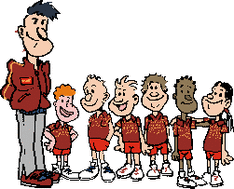 Les prochaines séances d' inscriptions pour la saison 2019/2020 auront lieu :Samedi 22 Juin 2019 de 13H00 à 17H00Samedi 29 Juin 2019 de 13H00 à 17H00Au stade Municipal de Morangis.POUR RAPPELPRIX DES COTISATIONSCatégories U6 à U11    180 Euros 
Catégories U12 à U19  190 Euros
Catégories Seniors        205 Euros
Catégories Vétérans      175 Euros
Catégories Feminines    130 EurosDocuments à Fournir :  Pour les renouvellements1 Photo d'identité (Fond clair). Ne pas utiliser les photos prises à l'école.La demande de Licence et la fiche d'inscription du club SignéeLa cotisation.  Pour les Nouveaux de nationalité française1 Photo d'identité (Fond clair). Ne pas utiliser les photos prises à l'école.Photocopie de la Pièce d'identité de l'enfant ou la photocopie du livret de familleLa demande de Licence et la fiche d'inscription du club SignéeLa cotisation  Pour les Nouveaux de nationalité étrangère1 Photo d'identité (Fond clair). Ne pas utiliser les photos prises à l'école.Photocopie de la Pièce d'identité de l'enfant1 acte de naissancePhotocopie de la Pièce d'identité des parents ou du tuteur si l'inscrit et mineurPhotocopie d'un justificatif de domicile de moins de 3 moisLa demande de Licence et la fiche d'inscription du club SignéeLa cotisation  Pour les Nouveaux de nationalité portugaise1 Photo d'identité (Fond clair). Ne pas utiliser les photos prises à l'école.1 pièce d'identité avec le lieu de naissanceLa demande de Licence et la fiche d'inscription du club SignéeLa cotisation